Equipment and Personnel:
Kosher Processing at a Local, Small-Scale, State-Certified 
Poultry Processing Facility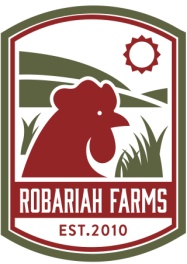 Standard EquipmentCleaning supplies Professional custom color labelKill conesKnives ThermometersApronsGlovesChill tanksHosesElectric cords1,000 pounds of ice (or as needed)Propane60 quart stock potPoultry shearsTen 75-quart coolersTool box with repair suppliesShrink bags for chickensEquipment for Kosher ProcessingSpecialized kill knivesDry plucking machine(s)55-gallon drums for soaking2 large plastic bins for saltingCase of kosher saltSalting racks3 large plastic bins for rinsingKosher certification labelLaborChief operating managerCrew Member #1Crew Member #2Project leadFarm Crew #1 (as needed)Shochet (ritual slaughterer)Mashgiach (Supervising Rabbi )Volunteers